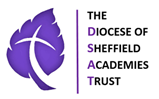 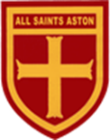 Reviewed: July 2023Next review: September 2024At Aston C of E Primary School, we firmly believe that PE and Sport are not only part of every child's entitlement but also provide opportunities for them to develop key life skills such as teamwork and resilience. As part of our PE curriculum, we teach the key skills that are needed for a range of sports. We focus on the teaching of these key skills and provide opportunities for these to be applied within team games and competitions, both internally and externally throughout the year. Intent:Children at Aston C of E Primary School access a high-quality physical education curriculum which inspires all pupils to succeed and excel in competitive sport and other physically-demanding activities. It provides opportunities for pupils to become physically confident in a way which supports their health and fitness. Opportunities to compete in sport and other activities build character and help to embed values such as fairness and respect.The national curriculum for physical education aims to ensure that all pupils: develop competence to excel in a broad range of physical activities are physically active for sustained periods of time engage in competitive sports and activitieslead healthy, active lives.ImplementationThe school’s chosen scheme of work to support the teaching of PE and physical activity is GetSet4PE. The scheme delivers a spiral curriculum where lessons are taught sequentially to ensure small steps in learning are built upon in a progressive way. Our knowledge, skills and vocabulary documents also support class teachers in delivering new learning which is based on prior attainment. Teachers all have individual access to the resources, using long- and short-term plans to deliver high quality PE and physical activity sessions. PE lessons are taught by class teachers with the exception of swimming and PPA cover. Protocols to support the teaching of PE can be found in the appendices at the foot of this document. Where other specialist coaches or other external agencies are employed, the class teacher will team teach alongside the coach as part of their development. Swimming is taught by specialised swimming instructors with a trained member of staff accompanying the group to support individual groups of swimmers through the supplied scheme.Each child will receive the following ACTIVE Physical Education time per week:Reception: 60 mins discrete teaching and continuous provision as above.Years 1 - 6:  2 x 60 minutes lessons (one outdoor, one indoor)Y4, Y5, Y6 to also complete 12 hours of swimmingAt Aston C of E Primary, we follow the teach simply model to deliver learning to our children. The teaching of PE and physical activity follows a structure of revisit and review, teach, practise and apply. All lessons are aligned with progressive learning objectives outlined in the National Curriculum which includes teaching a broad range of disciplines. ImpactTeachers use the National Curriculum to inform their assessment of achievement in PE. Teachers use a range of AFL strategies to support children’s progress in PE and encourage them to be self-effective learners and improve personal bests. Teachers complete summative assessments using the assessment tool within the GetSet4PE scheme twice a year. Key stage 1Pupils should develop fundamental movement skills, become increasingly competent and confident and access a broad range of opportunities to extend their agility, balance and coordination, individually and with others. They should be able to engage in competitive (both against self and against others) and co-operative physical activities, in a range of increasingly challenging situations.Pupils should be taught to:1. Master basic movements including running, jumping, throwing and catching, as well as developing balance, agility and co-ordination, and begin to apply these in a range of activities.2. Participate in team games, developing simple tactics for attacking and defending.3. Perform dances using simple movement patterns.Key stage 2Pupils should continue to apply and develop a broader range of skills, learning how to use them in different ways and to link them to make actions and sequences of movement. They should enjoy communicating, collaborating and competing with each other. They should develop an understanding of how to improve in different physical activities and sports and learn how to evaluate and recognise their own success.Pupils should be taught to:1. Use running, jumping, throwing and catching in isolation and in combination.2. Play competitive games, modified where appropriate [for example, badminton, basketball, cricket, football, hockey, netball, rounders and tennis], and apply basic principles suitable for attacking and defending.3.Develop flexibility, strength, technique, control and balance [for example, through athletics and gymnastics].4. Perform dances using a range of movement patterns.5. Take part in outdoor and adventurous activity challenges both individually and within a team.6. Compare their performances with previous ones and demonstrate improvement to achieve their personal best.Resource provisionAston C of E has a school hall, which is equipped with portable and fixed apparatus for gymnastics and a music centre to support the teaching of dance. For the teaching of games, there are 2 playgrounds (with tennis court markings on the larger playground) and a large field, with markings for football, athletics and rounders. An annual audit of all physical education equipment is conducted by the PE co-ordinator in order to prioritise any necessary expenditure for the year. Sport Premium fundingIt is the responsibility of the PE co-ordinator to allocate and use the sport premium funding in accordance with the statutory requirements as set out by the DFE: https://www.gov.uk/guidance/pe-and-sport-premium-for-primary-schoolsPE KITAll children are expected to have appropriate PE kit to be able to participate in PE lessons. Pupils who fail to bring appropriate PE kit will not be allowed to participate in the lesson. However, these pupils will be expected to complete an alternative physical activity i.e. walking a circuit. This is a means of ensuring that the pupils continue to learn in a meaningful way and also benefit from the two hours physical activity recommended by the government. Children who have not brought their kit will be monitored by class teachers (records will be made of those without PE kit) and letters sent home to encourage pupils to be equipped for PE lessons and to ensure that children are not repeatedly missing their PE lessons. This also means that the PE lead can monitor the situation and take appropriate action for those repeatedly not having the correct PE kit. Our PE kit is:A yellow school T-shirt Black shorts [not cycling shorts]Black plimsolls or trainers. A named drawstring bag in which to keep the kit Black joggers and jacket for outdoor PE in the winter months.Spare socksTapeHair band/bobble  Health and SafetyA copy of Safe Practice in PE handbook can be found inside the PE cupboard. Use of any external personnel including sports coaches and volunteers will be in line with the school’s policy on CRB / staffing checks. No earrings or other jewellery are allowed during PE lessons. If a child can remove their own earrings, this must be done prior to beginning a PE lesson. Children who cannot remove their earrings themselves should come to school without them on PE days. Alternatively, children may cover earrings with medical/surgical tape. Parents should then be informed by the class teacher that the child has not removed their earrings for the PE session and reminded that this should be done in future for health and safety reasons. In addition, children with long hair must tie it back with a hairband or bobble. When PE sessions are indoor, all children must be barefoot and take their footwear into the hall in case of emergency. Monitoring and evaluationThe PE lead is responsible for the monitoring of physical activity in the school. A range of measures are used to evaluate impact of teaching and learning through school. The PE lead will also be responsible for managing the deployment of sports coaches. Pupil voice, lesson visits, planning scrutiny, and photographic evidence will be analysed by the PE lead to establish the impact of the curriculum.Extra-curricular activitiesBreak times / lunch timesWe have markings on the Key Stage 1 and Key Stage 2 playground in order to stimulate children at playtimes. Each key stage also has a range of playtime equipment that encourages them to be active. SJD provide opportunities for children to join in games organised by them at lunch times. Children are encouraged to throw, catch and shoot balls, skip, practise agility skills and many other physical activities. Key stage one children are supported in being active at lunch time by sports leaders from Year 6. After school clubsWe aim to encourage all pupils to take part in a range clubs and involve them in deciding the clubs we put on offer. Registers of clubs are kept to identify those who take part. A wide range of clubs are offered to KS1 and KS2 children. These may include gymnastics, basketball, dance, hula hooping, ballroom dancing and cricket. CompetitionPupils are given opportunities throughout the year to participate in intra and inter school competitions. The school also holds a non-competitive sports day for all children, as well as a competitive sports day for KS1 And KS2 children. Appendix IPE protocols - indoor lessons Teachers must model appropriate learning behaviours and dress appropriately for all PE lessons. Teachers leading or supporting PE lessons must change into suitable clothing and footwear at lunch time in preparation. Prior to children participating in PE lessons, staff must check that children have changed their clothes, removed any earrings and watches, are wearing no other jewellery and have tied up long hair. Children should be barefoot and take their footwear into the hall in case of emergency. Managing behaviourGaining children’s attention must not be done through the use of a whistle inside. The teacher will call for children to stop what they are doing by saying ‘and stop’ and then give the instruction ‘eyes looking, lips still, hands empty.’ Ensure the and is a drawn out before saying stop. Praise children who follow the instructions immediately. For children not responding immediately, repeat the instruction for ‘eyes looking, lips still, hands empty, as modelled by…….’ (another child in close proximity). For any children who still do not comply, the teacher is to walk over to them, stand beside them and repeat the command. Speak to those children after the lesson about the importance of listening during PE lessons. Entering the teaching spaceIndoor PE lessons:Children in Years FS2 – Year 4 should walk in silence and in single file from their classroom to the teaching area.  They will wait at the door until told to enter. Children will then find a space, sit down with legs crossed and hands on their knees.Children in Year 5 and Year 6 will walk in single file to the changing area off the hall and get changed silently. They will then enter the teaching space silently, find a space, sit down, with legs crossed. Children are to remain silent as the teacher gives further instruction. Any children that are not silent, teachers are to use the ‘eyes on me, lips closed, nothing in your hands’ cue or hold a hand up as a visual cue that they are to stop talking. Once children’s full attention is gained, the teacher will begin the warm as described in the GetSet4PE lesson plan. All sessions must begin with a warm up to prepare the body for physical activity and to prevent injury. EquipmentAll PE lessons have the equipment required to deliver high quality teaching and learning. It is vital that PE equipment is obtained, checked and prepared ready for use prior to the lesson wherever possible. Staff are to prepare the equipment required by bringing it to the front of the PE resources store before the end of lunch time, ready to bring it out quickly upon PE session beginning. Teachers to open the PE cupboard door wide so that they can pull out the resources required for the lesson as the children are beginning the warm up. Resources can be stored against the outside of the PE store door until ready to be used. Children are not allowed to enter the PE resources store cupboard.  Wherever practical, teachers should organise and prepare the teaching area (eg. Putting out cones and other resources) ready to begin the learning with a model of the skill to be taught. When handing out equipment, teachers should call for children to freeze and sit silently in the space they are in. Teachers should have 2 designated monitors to assist with handing out and gathering in equipment before, during and after PE sessions.  When using the mats for gymnastics, yoga and other floor disciplines, children should obtain mats in pairs. The teacher should signal for the children to stop what they are doing and then instruct children to sit down where they are, awaiting further instruction. The teacher will then give clear instructions to obtain a mat from the trolley in pairs. Children will carry a mat with one child at one end of the length of the mat, and the second child at the other end. Children are to take the mat into a space away from other children. Repeat for all mats until the appropriate number of mats are out. Children that are waiting to obtain a mat should remain sat silently with legs crossed. When the session has finished, children are to work in pairs to return the mats to the standing trolley in the same way they did when getting them out. The class teacher will call pairs of children showing the expected learning behaviours to come and put their mat away. When putting mats and equipment out, it must be placed away from the edges of the hall to maintain a space for other people to pass through the hall without walking through the middle teaching and learning space.When the PE session has ended, the class teacher will ask the monitors to assist with collecting in the equipment, and then return it to the PE resources store cupboard whilst the children are sat silently. Leaving the teaching spaceThe teacher will signal the end of the session without using verbal commands and without using a whistle. Children will return any equipment and line up silently in single file at the doors leading out of the hall ready to return to the classroom. All children are to then walk silently in single file back to the classroom door. Children will go and stand behind their chair in the classroom awaiting further instructions to get changed out of their PE kit. Appendix II PE protocols for outdoor lessonsTeachers must model appropriate learning behaviours and dress appropriately for all PE lessons. Teachers leading or supporting PE lessons must change into suitable clothing and footwear at lunch time in preparation. Prior to children participating in PE lessons, staff must check that children have changed their clothes, removed any earrings and watches, are wearing no other jewellery and have tied up long hair. Managing behaviourGaining children’s attention should be done with verbal commands. A whistle may be used as the space and weather may prevent children hearing verbal commands, but it must not be overused. The teacher should call for children to stop what they are doing by calling ‘and stop’ and then give the instruction ‘eyes looking, lips still, hands empty.’ The and stop needs to be a long, drawn out and before saying stop. Praise children who follow the instructions immediately. For children not responding immediately, repeat the instruction for ‘eyes looking, lips still, hands empty, as modelled by…….’ (another child in close proximity). For any children who still do not comply, the teacher is to walk over to them, stand beside them and repeat the command. Speak to those children after the lesson about the importance of listening during PE lessons. Entering the teaching spaceChildren in FS2, Year1 and Year 2 should walk in silence and in single file from their exterior classroom door to the teaching area (KS1 playground or field). Children will then find a space and stand still until given further instruction.  Children in Years 3 to Year 6 will get changed and then walk in single file from the exterior classroom door to the teaching space silently, find a space on the green line and stand still until given further instruction. Children are to remain silent as the teacher gives further instruction. Any children that are not silent, teachers are to use the ‘eyes looking, lips still, hands empty’ cue or hold a hand up as a visual cue that they are to stop talking. Once children’s full attention is gained, the teacher will begin the warm as described in the GetSet4PE lesson plan. All sessions must begin with a warm up to prepare the body for physical activity and to prevent injury. EquipmentAll PE lessons have the equipment required to deliver high quality teaching and learning. It is vital that PE equipment is obtained, checked and prepared ready for use prior to the lesson wherever possible. Wherever practical, teachers should obtain the equipment required for the PE lesson at lunch time and store it at the front or the back of the classroom - away from fire exits and without causing a hazard – ready to transport to the teaching area. Once children are changed, the teacher should then ask equipment monitors to assist the teacher with transporting it to the teaching area should this be required. Once children are outside and engaged in the warm up, the teacher should begin preparing the area as required for the teaching of skills. Where necessary and appropriate, the teacher can ask the equipment monitors to assist with setting out cones and other markers. The teacher will then deliver the learning intention for the session, ask any relevant questions, provide vocabulary and detail the equipment needed. The teacher will then ask children to come and collect the equipment required in small groups – using equipment monitors to assist with handing out where appropriate. The teacher will then model the correct use of the equipment and teach the skill intended. At the end of the session, the teacher will model how to return the equipment safely so that accidents do not occur and so that the equipment does not become damaged. The teacher will then call small groups of children to come and return their equipment – using equipment monitors to assist with the correct placement of the equipment. Leaving the teaching space.The teacher will give a short blow of their whistle to signal the end of the session. Children will then return any equipment used and line up silently in single file ready to return to the classroom.  FS2, Year 1 and Year 2 children will line up approximately 3 feet from the steps down to the main school building. Children in Year 3 are to line up at the edge of the playground close to the field. Year 4 are to line up where they do at the end of break time opposite the Year 4 classroom. Years 5 and 6 will line up on the line at the top end of the playground near to the wall. All children are to then walk silently in single file back to the classroom exterior door. Children transporting equipment must be at the front of the line so it can be brought into the classroom safely. Children will go and stand behind their chair in the classroom awaiting further instructions to get changed out of their PE kit. 